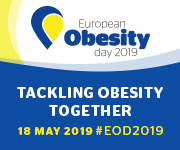 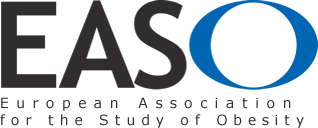 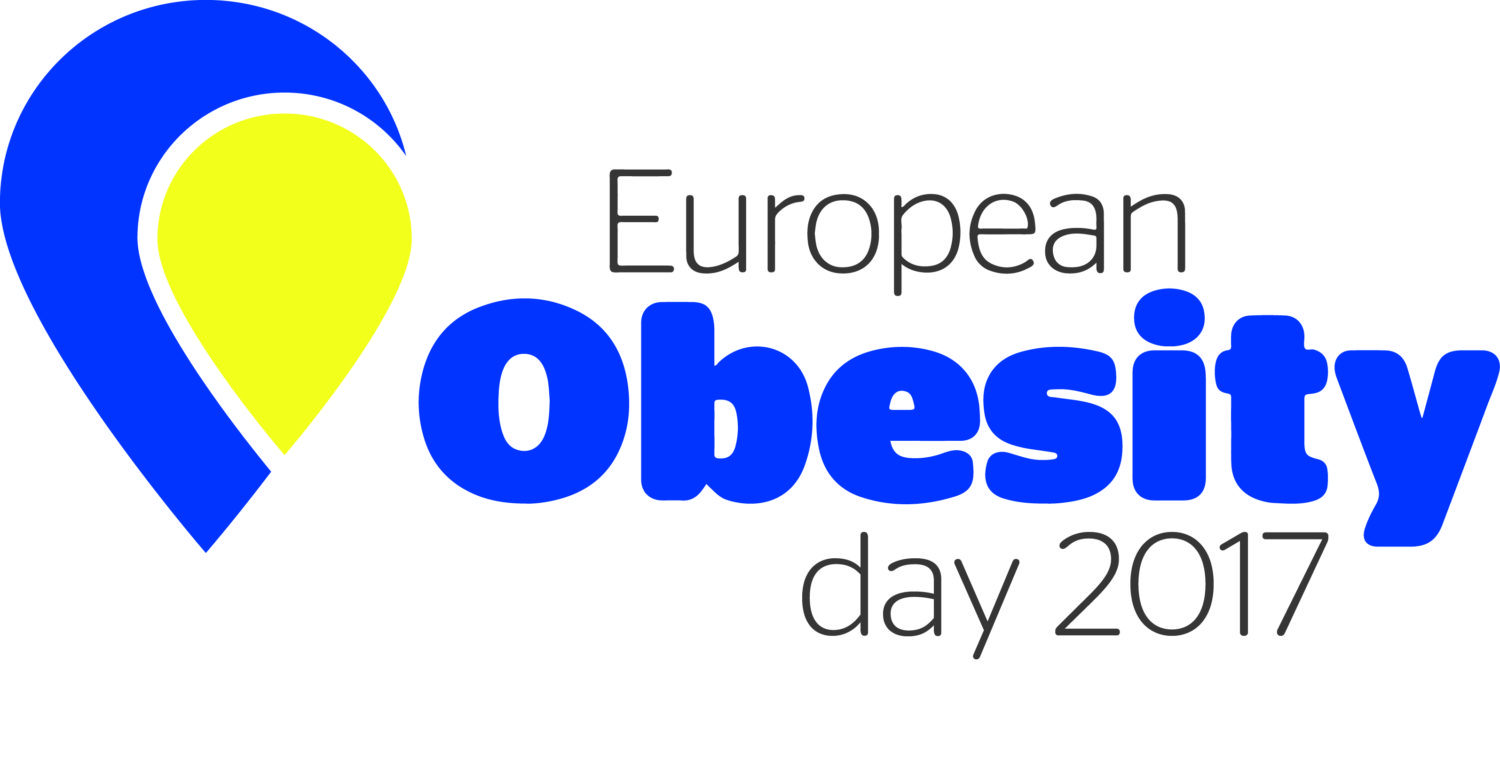 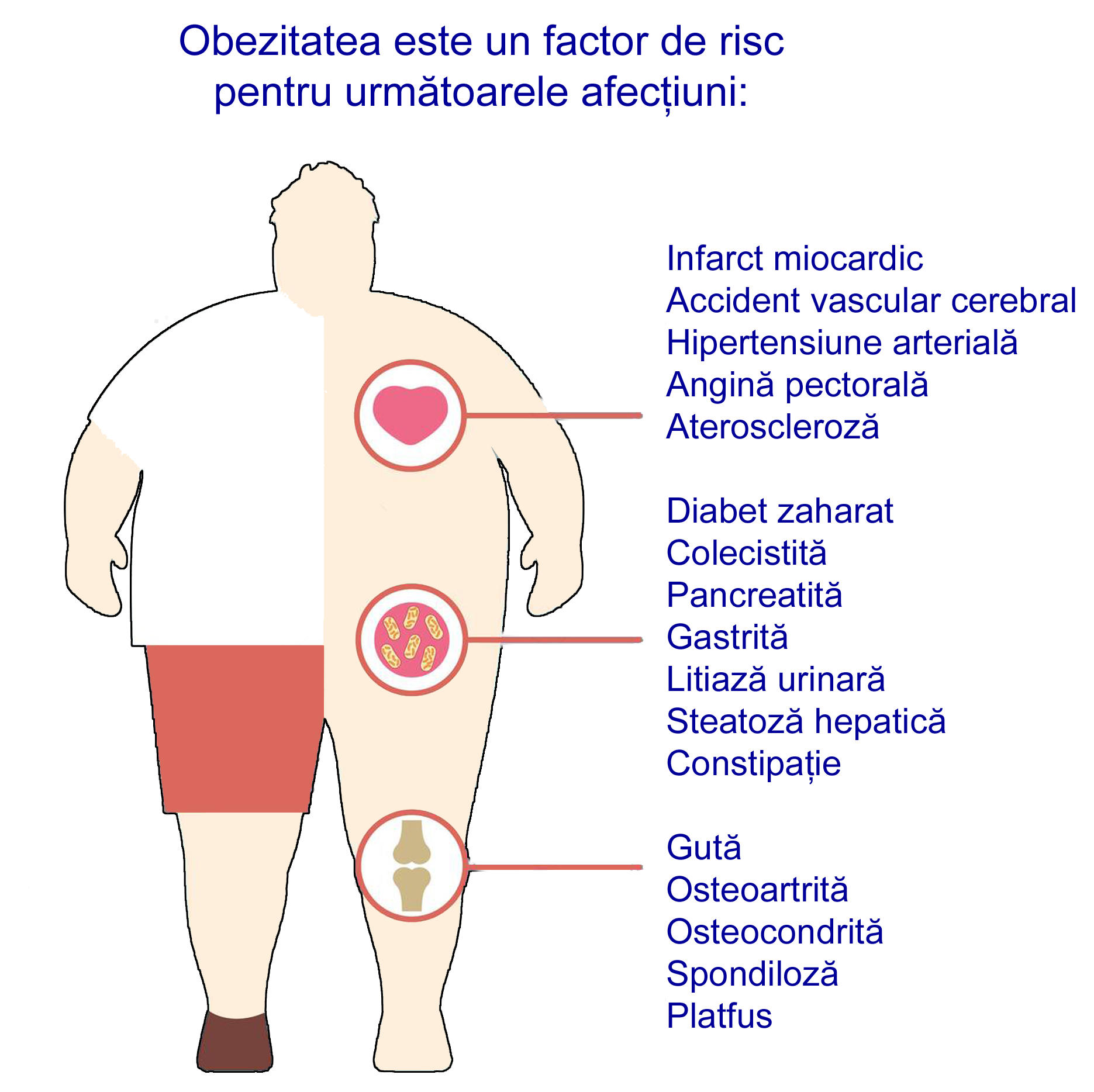 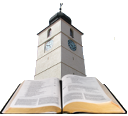 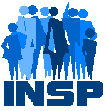 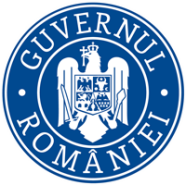 MINISTERUL SĂNĂTĂȚII      INSTITUTUL NAȚIONAL 		CENTRUL NAȚIONAL DE EVALUAREA ȘI	CENTRUL REGIONAL DE 		SIGLA ȘI NUME DSP        DE SĂNĂTATE PUBLICĂ	        	PROMOVAREA STĂRII DE SĂNĂTATE        	SĂNĂTATE PUBLICĂ SIBIUMaterialrealizatîncadrulsubprogramuluide evaluareşipromovare a sănătăţiişieducaţiepentrusănătate al MinisteruluiSănătății -  pentrudistribuțiegratuită - BIBLIOGRAFIE:I. World Health Organisation https://www.who.int/topics/obesity/en/II. World Health Organisationhttp://www.euro.who.int/en/health-topics/noncommunicable-diseases/obesityIII. MAYO Clinic https://www.mayoclinic.org/diseases-conditions/obesity/symptoms-causes/syc-20375742